Об утверждении Порядка 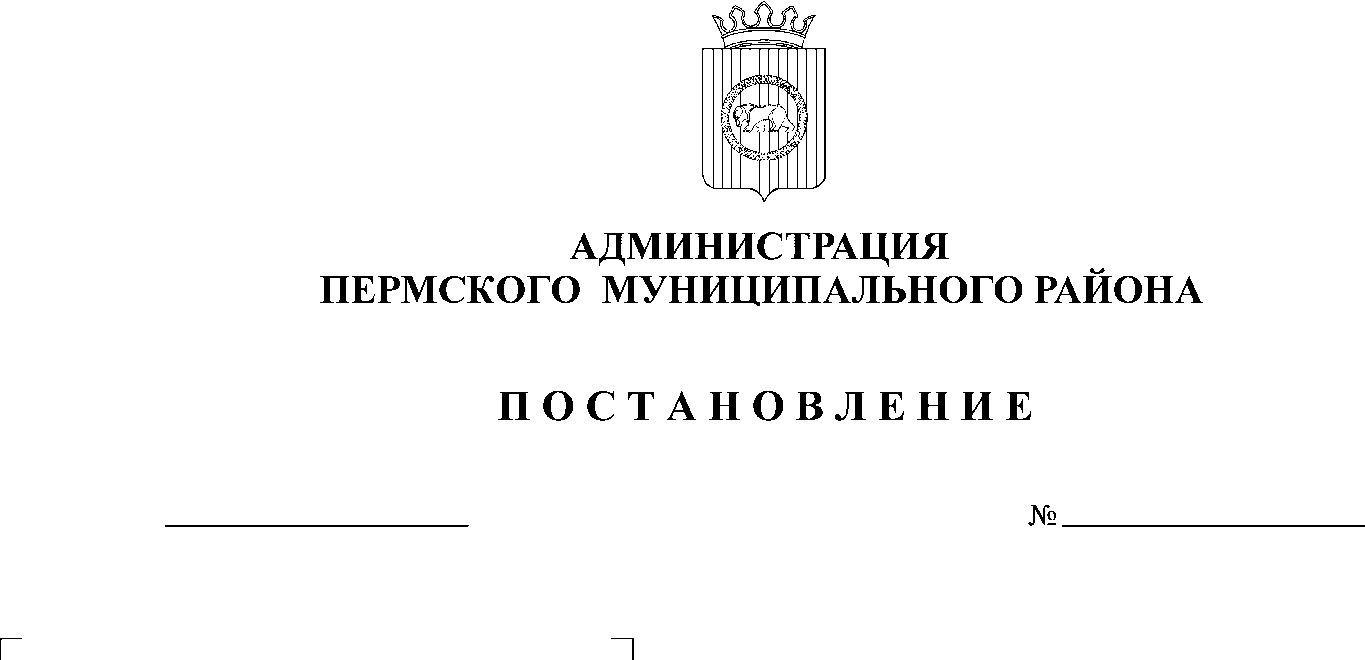 предоставления субсидии сельскохозяйственным товаропроизводителям на на возмещение части затрат на приобретение минеральных  удобрений и средств защиты растенийНа основании статьи 78 Бюджетного кодекса Российской Федерации, пункта 25 статьи 15 Федерального закона от 6 октября 2003 № 131-ФЗ «Об общих принципах организации местного самоуправления в Российской Федерации», на основании ст.51-6 Устава муниципального образования «Пермский муниципальный район»  в целях реализации мероприятий подпрограммы «Поддержка малых форм хозяйствования» муниципальной программы «Сельское хозяйство и устойчивое развитие сельских территорий Пермского муниципального района на среднесрочный период  2016-2020 годы», утвержденной постановлением  администрации Пермского муниципального района от 28 октября 2015 № 1372 (в редакции от 27.04.2016 № 193, от 26.08.2016 № 466, от 27.12.2016 № 728, от 01.03.2017 № 90, от 27.03.2017 № 128, от 08.09.2017 № 326-С),администрация Пермского муниципального района ПОСТАНОВЛЯЕТ:Утвердить Порядок предоставления субсидии сельскохозяйственным товаропроизводителям на возмещение части затрат на приобретение минеральных  удобрений и средств защиты растений, согласно приложению.Признать утратившими силу постановление администрации Пермского муниципального района от 24.04.2014 № 1577 «Об утверждении Правил предоставления субсидий на развитие семейных животноводческих ферм на базе крестьянских (фермерских) хозяйств и на поддержку начинающих крестьянских (фермерских) хозяйств в рамках реализации отдельных мероприятий муниципальной программы «Сельское хозяйство и устойчивое развитие сельских территорий Пермского муниципального района на среднесрочный период  2016-2020 годы»  (с изм. от 27.04.2015 № 979, от 07.06.2016 № 282).Опубликовать настоящее постановление в информационном бюллетене муниципального образования «Пермский муниципальный район» и разместить на официальном сайте Пермского муниципального района www.permraion.ru.Постановление вступает в силу со дня его официального опубликования.Контроль исполнения настоящего постановления возложить на заместителя главы администрации Пермского муниципального района по развитию агропромышленного комплекса и предпринимательства, начальника управления по развитию агропромышленного комплекса и предпринимательства администрации Пермского муниципального района А.Н. Медведева.Глава  администрации муниципального района                                                                          В.Ю. ЦветовПриложениеУТВЕРЖДЕНОпостановлением администрациимуниципального районаот                             №  ПОРЯДОКпредоставления субсидии сельскохозяйственным товаропроизводителям на возмещение части затрат на приобретение минеральных  удобрений и средств защиты растенийОбщие положения1.1. Настоящий Порядок определяет:1.1.1. критерии конкурсного отбора сельскохозяйственных товаропроизводителей, имеющих право на получение субсидий в целях реализации мероприятий подпрограммы «Поддержка малых форм хозяйствования» муниципальной программы «Сельское хозяйство и устойчивое развитие сельских территорий Пермского муниципального района на среднесрочный период  2016-2020 годы», утвержденной постановлением  администрации Пермского муниципального района от 28 октября 2015 № 1372, предусматривающих предоставление субсидии сельскохозяйственным товаропроизводителям на возмещение части затрат на приобретение минеральных  удобрений и средств защиты растений 1.1.2. цели, условия и порядок предоставления субсидии, а также порядок возврата субсидии в случае нарушения получателем субсидии условий, установленных при предоставлении (далее - Порядок).1.2. Для целей настоящего Порядка используются следующие понятия:1.2.1. уполномоченный орган – управление по развитию агропромышленного комплекса и предпринимательства администрации Пермского муниципального района;1.2.2. сельскохозяйственный товаропроизводитель  – сельскохозяйственные организации, индивидуальные предприниматели, крестьянские (фермерские) хозяйства;1.2.3. приоритетная целевая группа сельскохозяйственных товаропроизводителей – субъекты крупного, малого и среднего  предпринимательства, индивидуальные предприниматели, крестьянские (фермерские) хозяйства, в которую входят:1.2.3.1. зарегистрированные и осуществляющие сельскохозяйственную деятельность на территории Пермского муниципального района;1.2.3.2. включенные в Единый государственный реестр юридических лиц;1.2.3.3.  не признанные банкротом в соответствии с Федеральным Законом от 26 октября 2002 № 127-ФЗ «О несостоятельности (банкротстве)»;1.2.3.4. не находятся в стадии ликвидации, реорганизации.1.3. Главным распорядителем субсидий является управление по развитию агропромышленного комплекса и предпринимательства администрации Пермского муниципального района.1.4. Субсидия предоставляется крупным, средним и малым сельскохозяйственным организациям, индивидуальным предпринимателям и крестьянским (фермерским) хозяйствам, с целью возмещения 40 % от стоимости приобретенных минеральных удобрений и средств защиты растений для дальнейшего развития хозяйства.1.5. Субсидии носят целевой характер и не могут быть использованы на другие цели.1.6. Субсидии предоставляются в пределах бюджетных ассигнований, предусмотренных в бюджете Пермского муниципального района на соответствующий финансовый год и лимитов бюджетных обязательств, утвержденных Управлению в установленном порядке на цели, предусмотренные пунктом 1.4. настоящего Порядка.2.	Общие условия и порядок предоставления субсидий2.1. Субсидии, указанные в подпунктах 1.1.1. пункта 1.1 настоящего Порядка, предоставляются сельскохозяйственным товаропроизводителям:2.1.1. соответствующим категориям субъектов малого и среднего предпринимательства, установленным Федеральным законом от 24 июля 2007 г. № 209-ФЗ «О развитии малого и среднего предпринимательства в Российской Федерации»;2.1.2. зарегистрированным и (или) осуществляющим деятельность на территории Пермского муниципального района;2.1.3. соответствующим на дату, предшествующую дате подачи заявки не более чем на 30 календарных дней, следующим требованиям:2.1.3.1. не имеющим неисполненной обязанности по уплате налогов, сборов, страховых взносов, пеней, штрафов, процентов, подлежащих уплате в соответствии с законодательством Российской Федерации о налогах и сборах (далее – задолженность по уплате налогов, страховых взносов);2.1.3.2. не имеющим просроченной задолженности по возврату в соответствующий бюджет бюджетной системы Российской Федерации субсидий, бюджетных инвестиций, предоставленных в том числе в соответствии с иными правовыми актами, и иной просроченной задолженности перед соответствующим бюджетом бюджетной системы Российской Федерации;2.1.3.3. получатели субсидий – юридические лица не должны находиться в процессе реорганизации, ликвидации, банкротства, а получатели субсидий – индивидуальные предприниматели не должны прекратить деятельность в качестве индивидуального предпринимателя;2.1.3.4. не являющимся иностранными юридическими лицами, а также российскими юридическими лицами, в уставном (складочном) капитале которых доля участия иностранных юридических лиц, местом регистрации которых является государство или территория, включенные в утверждаемый Министерством финансов Российской Федерации перечень государств и территорий, предоставляющих льготный налоговый режим налогообложения и (или) не предусматривающих раскрытия и предоставления информации при проведении финансовых операций (офшорные зоны) в отношении таких юридических лиц, в совокупности превышает 50 процентов;2.1.3.5. не являющимся получателем средств из соответствующего бюджета бюджетной системы Российской Федерации в соответствии с правовым актом, на основании иных нормативных правовых актов или муниципальных правовых актов на цели предоставления субсидии;2.1.4. не являющимся кредитными организациями, страховыми организациями, инвестиционными фондами, негосударственными пенсионными фондами, профессиональными участниками рынка ценных бумаг, ломбардами;2.1.5. не являющимся участниками соглашений о разделе продукции;2.1.6. не осуществляющим предпринимательскую деятельность в сфере игорного бизнеса;2.1.7. не являющимся в порядке, установленном законодательством Российской Федерации о валютном регулировании и валютном контроле, нерезидентами Российской Федерации, за исключением случаев, предусмотренных международными договорами Российской Федерации;2.1.8. не осуществляющим производство и (или) реализацию подакцизных товаров, а также добычу и (или) реализацию полезных ископаемых, за исключением общераспространенных полезных ископаемых;2.1.9. не допускавшим в течение последних трех лет на дату подачи документов в уполномоченный орган в соответствии с пунктом 3.2. настоящего Порядка нецелевое использование субсидий либо нарушение порядка, условий, установленных при их предоставлении, за счет средств бюджетов бюджетной системы Российской Федерации;2.1.10. заключившим с управлением по развитию агропромышленного комплекса и предпринимательства администрации Пермского муниципального района соглашение о предоставлении субсидии в соответствии с пунктом 4.1. настоящего Порядка;2.1.12. не допускающим наличие задолженности по уплате налогов, сборов в течение 3 (трех) лет с момента получения субсидии или предпринимающим незамедлительно меры по погашению имеющейся задолженности по уплате налогов, сборов.2.2. В предоставлении субсидий должно быть отказано в случае, если ранее в отношении сельскохозяйственного товаропроизводителя было принято решение об оказании аналогичной поддержки (поддержки, условия оказания, которой совпадают, включая форму, вид поддержки и цели ее оказания) и сроки ее оказания не истекли.3.	Условия и порядок предоставления субсидии сельскохозяйственным товаропроизводителям на возмещение части затрат на приобретение минеральных  удобрений и средств защиты растений3.1. Субсидия предоставляется при соблюдении следующих условий:3.1.1. соответствие сельскохозяйственного товаропроизводителя требованиям, установленным подпунктами 2.1.1–2.1.12 пункта 2.1 настоящего Порядка;3.1.2.  приобретение минеральных удобрений и средств защиты растений в период с 1 октября предшествующего года и до 30 сентября текущего года;3.1.3. внесение минеральных удобрений и средств защиты растений на посевные площади текущего года под сельскохозяйственные культуры;3.1.4. недопущение снижения посевных площадей в текущем году к уровню прошлого года3.1.5. наличие посевных площадей, занятых картофелем и овощами открытого и закрытого грунта текущего года;3.1.6. недопущение снижения посевных площадей в текущем году к уровню прошлого года. Размер субсидии сельскохозяйственным товаропроизводителям на возмещение части затрат на приобретение минеральных  удобрений и средств защиты растений, составляет 40 % от общей стоимости приобретенных минеральных  удобрений и средств защиты растений в период с 1 октября предшествующего года и да 30 сентября текущего года.Субсидии предоставляются сельскохозяйственным товаропроизводителям с целью сохранения и развития ресурсного потенциала сельскохозяйственного производства, обеспечивающего инвестиционную привлекательность отрасли.3.2.	Управление  размещает на своем официальном сайте в информационно-телекоммуникационной сети «Интернет» по адресу: http://www.ush.permraion.ru (далее – официальный сайт) объявление о дате начала приема документов на получение субсидии. Для участия сельскохозяйственные товаропроизводители в течение 7 рабочих дней со дня размещения объявления представляет в Управление следующий комплект документов:3.2.1. заявку на предоставление сельскохозяйственным товаропроизводителям субсидии на приобретение минеральных  удобрений и средств защиты растений, согласно приложению 1 к настоящему Порядку (далее - заявка);3.2.2. копии договора на приобретение минеральных  удобрений и средств защиты растений;3.2.3. копии платежных поручений (квитанции приходным кассовым ордером), подтверждающих факт оплаты не менее 100 % от суммы приобретенных минеральных  удобрений и средств защиты растений;3.2.4. копии свидетельства о государственной регистрации, сертификатов и (или) деклараций о соответствии минеральных удобрений (если является неотъемлемой частью договора);3.2.5. копии актов об использовании минеральных удобрений по унифицированной форме №  420-АПК, утвержденной Приказом Министерства сельского хозяйства Российской Федерации от 16 мая 2003 № 750;3.2.6. копии статистической отчетности «Сведения об итогах сева под урожай» № 4-СХ или № 1-фермер, утвержденные Приказом Росстата на текущий год;3.2.7. копию выписки из Единого государственного реестра индивидуальных предпринимателей, полученную не ранее чем за месяц до даты подачи заявки на предоставление субсидии на приобретение минеральных  удобрений и средств защиты растений;3.2.8.  справки по установленной форме, подтверждающие отсутствие у сельскохозяйственного товаропроизводителя на дату, предшествующую дате подачи заявки не более чем на 30 календарных дней, задолженности по уплате налогов, страховых взносов. В случае наличия задолженности по уплате налогов, страховых взносов дополнительно представляются заверенные копии платежных документов, подтверждающих ее оплату, и (или) соглашения о реструктуризации задолженности.В случае, если справки по установленной форме, подтверждающие отсутствие у сельскохозяйственного товаропроизводителя задолженности по уплате налогов и (или) задолженности по уплате страховых взносов не представлены сельскохозяйственным товаропроизводителем, содержащиеся в таких справках сведения запрашиваются уполномоченным органом соответственно от:-  федерального органа исполнительной власти, осуществляющего функции по контролю и надзору за соблюдением законодательства о налогах и сборах;- территориального Фонда социального страхования Российской Федерации в  отношении  страховых  взносов  на  обязательное социальное  страхование от несчастных случаев на производстве и профессиональных заболеваний, уплачиваемых в Фонд социального страхования Российской Федерации;3.2.9.  опись представленных документов в двух экземплярах с указанием наименования документов и количества листов.3.3.	Представленные копии документов, указанные в пункте 3.2. Порядка, должны быть заверены получателем субсидии и скреплены печатью (при наличии).3.4.	 Ответственность за достоверность представляемых в Управление сведений, документов, установленных настоящим Порядком, при предоставлении субсидии возлагается на получателей субсидии.3.5.	Управление регистрирует представленные получателем документы в журнале регистрации в день их поступления. Журнал должен быть пронумерован, прошнурован и скреплен печатью. Запись должна содержать регистрационный номер, дату и время приема документов.3.6.	Рассмотрение представленных документов осуществляется специалистами отдела учета и отчетности Управления в течение 5 рабочих дней с даты поступления документов. По результатам совокупного анализа документов принимается решение о принятии (об отказе в принятии) документов для выплаты субсидии. Список сельскохозяйственных товаропроизводителей для выплаты субсидии утверждается Приказом Управления.3.7.	 Основаниями для отказа в принятии документов для выплаты субсидии являются: несоответствие получателя категории лиц, имеющих право на получение субсидии, указанных в разделе 2 настоящего Порядка; несоблюдение указанных в разделе 3 настоящего Порядка условий предоставления субсидий; предоставление неполного пакета документов, а также нарушение срока их представления, указанных в пункте 3.2. настоящего Порядка.3.8.	Управление в течение 5 рабочих дней с даты подписания Приказа о принятии документов для выплаты субсидии рассчитывает размер субсидии по каждому сельскохозяйственному товаропроизводителю индивидуально.4. Предоставление субсидий4.1.	 Управление в случае принятия решения о принятии документов для выплаты субсидии в течение трех дней готовит проект соглашения о предоставлении субсидии сельскохозяйственным товаропроизводителям на возмещение части затрат на приобретение минеральных  удобрений и средств защиты растений  (далее - Соглашение), заключаемого между Уполномоченным органом и сельскохозяйственным товаропроизводителем, по форме утвержденной Приказом Финансово-экономического управления администрации муниципального образования «Пермский муниципальный район» и направляет его получателю субсидии в двух экземплярах.4.2.	Управление осуществляет прием и регистрацию соглашений в порядке поступления с присвоением порядкового номера в журнале регистрации соглашений, который должен быть пронумерован, прошнурован и скреплен печатью Управления. Запись в журнале регистрации соглашений должна содержать регистрационный номер поступившего соглашения, дату и время его приема. Регистрация соглашений производится в день их поступления в Управление.5.	Контроль за соблюдением условий, целей и порядка предоставления субсидий, ответственность за их нарушение5.1. Сельскохозяйственный  товаропроизводитель несет ответственность за целевое и эффективное использование субсидии, соблюдение требований и условий, установленных при их предоставлении настоящим Порядком и соглашением о предоставлении субсидии.5.2. Управление по развитию агропромышленного комплекса и предпринимательства, финансово-экономического управление,  Контрольно-счетная палата Пермского муниципального района проводят обязательную проверку соблюдения сельскохозяйственным  товаропроизводителем условий, целей и порядка предоставления субсидий в соответствии с Порядком об обязательной проверке главным распорядителем бюджетных средств, предоставляющим субсидию, и органом муниципального финансового контроля соблюдения условий, целей и порядка предоставления субсидий их получателями в рамках реализации отдельных мероприятий муниципальной программы «Сельское хозяйство и устойчивое развитие сельских территорий Пермского муниципального района на среднесрочный период 2016-2020 годы», утвержденной постановлением администрации Пермского муниципального района от 28.10.2015 № 1372, утвержденным постановлением администрации Пермского муниципального района, утвердившим настоящий Порядок.5.3. В случае нарушения сельскохозяйственным  товаропроизводителем – получателем субсидии условий, установленных при их предоставлении настоящим Порядком, соглашением о предоставлении субсидии, выявленных по фактам проверок, проведенных управлением по развитию агропромышленного комплекса и предпринимательства, финансово-экономическим управлением, Контрольно-счетной палатой Пермского муниципального района, а также в случае недостижения значений показателей результативности, установленных соглашением о предоставлении субсидии, субсидия подлежит возврату в бюджет Пермского муниципального района в следующем порядке:5.3.1. уполномоченный орган направляет сельскохозяйственному  товаропроизводителю требование о возврате субсидии:5.3.1.1. в течение 10 (десяти) рабочих дней со дня выявления факта нарушения сельскохозяйственным  товаропроизводителем условий, установленных при их предоставлении настоящим Порядком, соглашением о предоставлении субсидии;5.3.1.2. в течение 20 (двадцати) рабочих дней со дня выявления факта недостижения сельскохозяйственным  товаропроизводителем значений показателей результативности, установленных соглашением о предоставлении субсидии;5.3.2. требование о возврате субсидии должно быть исполнено сельскохозяйственным  товаропроизводителем в течение 20 (двадцати) рабочих дней со дня получения указанного требования.5.4. В случае невыполнения сельскохозяйственным  товаропроизводителем в срок, установленный пунктом 6.3.2 настоящего Порядка, требования о возврате субсидии уполномоченный орган обеспечивает взыскание субсидии в судебном порядке в арбитражном суде Пермского края. Управление осуществляет контроль достоверности документов, подтверждающих фактические объемы соответствующих затрат, произведенных сельскохозяйственными товаропроизводителями, правильности исчисления размера субсидийПриложение 1к Порядкупредоставления субсидиисельскохозяйственным  товаропроизводителем на возмещение затрат на приобретение минеральных  удобрений и средств защиты растенийЗАЯВКАна предоставление субсидии сельскохозяйственным  товаропроизводителем на возмещение затрат на приобретение минеральных  удобрений и средств защиты растенийС условиями предоставления субсидии ознакомлен и согласен.Достоверность представленной в настоящей заявке информации гарантирую.Руководитель,индивидуальный предприниматель _____________ _______________________                                                                 подпись                   ФИОМ.П.Данные о регистрации заявки:"___" __________ 20__ г. время: ___________________________________________ _____________ /________________/должность лица, принявшего заявку            подпись                Ф.И.О.Наименование сельскохозяйственного товаропроизводителя, юридический адресДата государственной регистрацииМесто государственной регистрацииКонтактный телефонУдобренная посевная площадь, гаПодтвержденные затраты на приобретение минеральных удобрений, тыс. руб.Сумма запрашиваемой субсидии, тыс. руб.Платежные реквизиты получателя субсидии: